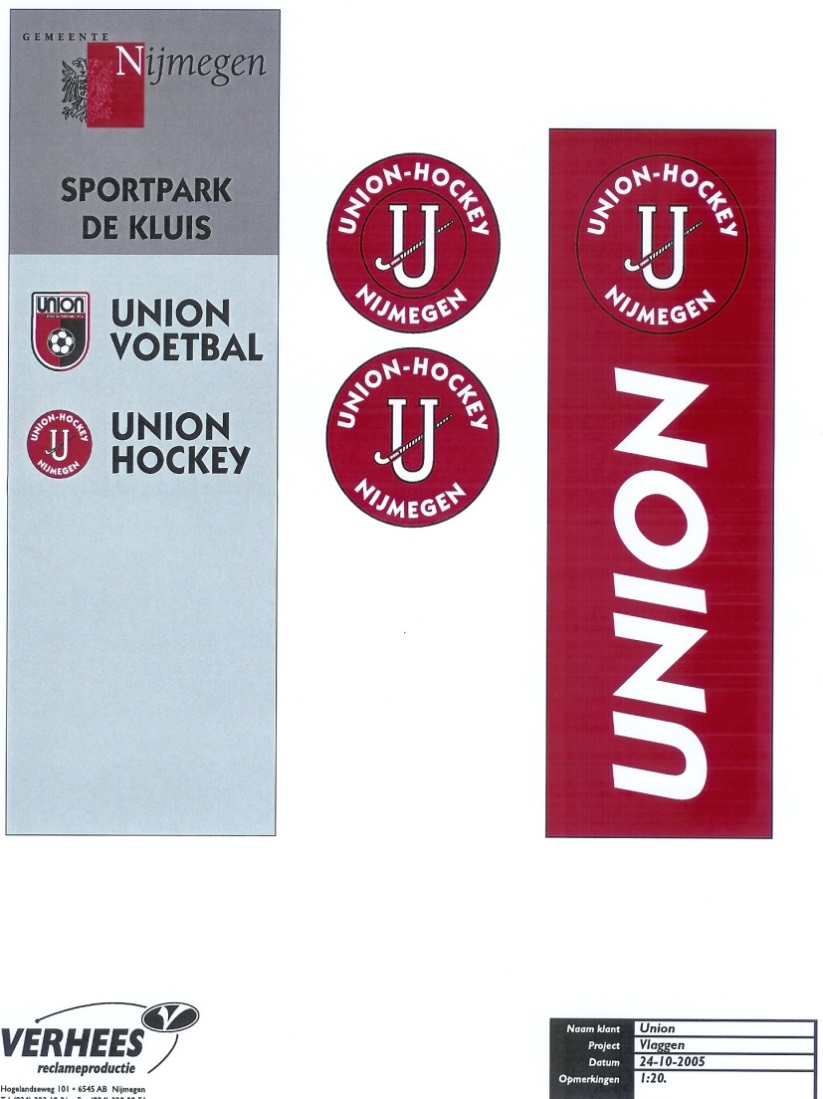 Union Hockey NijmegenInschrijfformulier45e Internationale C-Toernooi, 2022naam vereniging:	…………………………………………………Ja, wij doen mee aan het 45e Internationale C-Toernooi voor C-junioren op zaterdag 4 juni 2022 (Pinksterzaterdag) en zondag 5 juni 2022 (1e Pinksterdag) bij Union Hockey in Nijmegen.Het toernooi staat open voor teams spelend in de 1e klasse of hoger.Na bevestiging van de deelname zullen de toernooikosten ad € 350,00 per team direct worden voldaan. LET OP: Deelname is pas definitief na bevestiging door de organisatie en nadat het inschrijfgeld is ontvangen.Een team bestaat standaard uit 13 spelers en 2 begeleiders (minimaal 21 jaar oud).Voor extra spelers wordt een bedrag van € 15,00 p.p. berekend en voor extra begeleiders € 20,00 p.p.Het volgende team speelt mee:Jongens:	…..	bestaande uit	…	spelers	klasse	……………..Meisjes:	…..	bestaande uit	…	speelsters	klasse	……………..Aantal begeleiders: 	…..Wij spelen in het volgende tenue:kleur shirt:	……………..	kleur broek/rok	……………..	kleur kousen: 	……………..We nemen ook een andere kleur shirt mee !Contactpersoonnaam en voorletters	:	adres	: 	postcode + plaats	:	telefoonnummer	:	mobiel:e-mailadres	:	O	Ja, Ik accepteer de Algemene Voorwaarden 2022.OndertekeningPlaats:	Datum:	Handtekening:	………………………….	…………………..	……………………………..Het inschrijfformulier graag zo spoedig mogelijk per email (bij voorkeur als .pdf-bestand) sturen aan: internationaal.ctoernooi.union@gmail.comAfzender:Internationaal C-Toernooi Union HockeyFrans Hoefs (toernooileider)